USPOREĐIVANJE BROJEVA DO 20	Učenici: L.J., A.B., I.F.Napišite naslov USPOREĐIVANJE BROJEVA DO 20 i prepiši zadatke.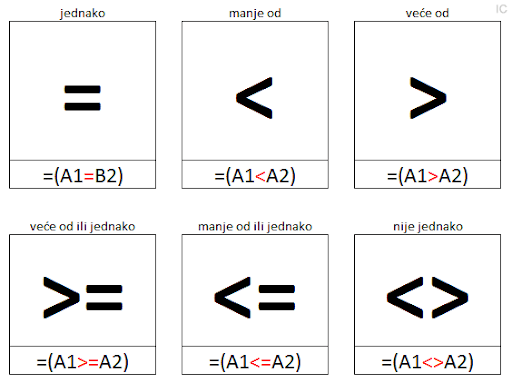 1. USPOREDI BROJEVE9		1			13		183		19			18		1115		15			3		42		20			7		191		17			9		  8BROJEVI DO 10Učenici: M.G.Napišite naslov USPOREĐIVANJE BROJEVA DO 10 i prepiši zadatke.1. USPOREDI BROJEVE  1		2			8		7  5		8			7		10  1		3			10		10  9		9		         2		6BROJEVI DO 100Učenici: D.M., K.H.Napišite naslov USPOREĐIVANJE BROJEVA DO 100 i prepiši zadatke.1. USPOREDI BROJEVE65		28			32		10011		53			83		9799		58			54		6841		41			75		7625		24			26		11